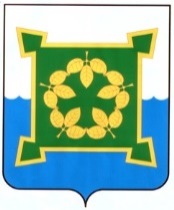 АДМИНИСТРАЦИЯЧЕБАРКУЛЬСКОГО ГОРОДСКОГО ОКРУГАЧелябинской областиПОСТАНОВЛЕНИЕ«30»12. 2022г.     № 987               г. ЧебаркульВ соответствии с Федеральным законом от 06.10.2003 № 131-ФЗ                        «Об общих принципах организации местного самоуправления Российской Федерации», пунктом 1 статьи 179 Бюджетного кодекса Российской Федерации, статьей 24 Положения о бюджетном процессе в Чебаркульском городском округе, Порядком разработки, реализации и оценки эффективности муниципальных программ Чебаркульского городского округа, руководствуясь статьями 36, 37 Устава муниципального образования «Чебаркульский городской округ»,ПОСТАНОВЛЯЮ:1. Внести изменения в постановление администрации Чебаркульского городского округа от 10.11.2021 №660 «Об утверждении муниципальной программы «О социальной поддержке населения муниципального образования «Чебаркульский городской округ» на 2022-2024гг., утвердив муниципальную программу «О социальной поддержке населения муниципального образования «Чебаркульский городской округ» на 2022-2024гг. в новой редакции (прилагается).2. Отделу защиты информации и информационных технологий администрации Чебаркульского городского округа (Епифанов А.А.) опубликовать настоящее постановление в порядке, установленном для официального опубликования муниципальных правовых актов, и разместить настоящее постановление на официальном сайте Администрации Чебаркульского городского округа в сети Интернет.4. Контроль исполнения настоящего постановления возложить на заместителя главы Чебаркульского городского округа по социальным вопросам Попову Н.Е.ГлаваЧебаркульского городского округа				          С. А. ВиноградоваУТВЕРЖДЕНАпостановлением администрацииЧебаркульского городского округа                                                                                                         от   «10» ноября 2021 г. №660«с изменениями от 30.12.2022 № 987»МУНИЦИПАЛЬНАЯ ПРОГРАММА  «О СОЦИАЛЬНОЙ ПОДДЕРЖКЕ НАСЕЛЕНИЯ МУНИЦИПАЛЬНОГО ОБРАЗОВАНИЯ «ЧЕБАРКУЛЬСКИЙ ГОРОДСКОЙ ОКРУГ» (далее - программа) Паспорт программыРаздел 1. «Содержание проблемы и обоснование необходимости ее решения программными методами»Развитие социальной сферы Чебаркульского городского округа ориентировано на создание необходимых условий для удовлетворения минимальных потребностей всех групп населения в социальных услугах с одновременным обеспечением адресной и дифференцированной поддержки отдельных категорий граждан.Важно, что главной составляющей в области социальной поддержки населения является  повышение уровня и качества жизни граждан, пенсионеров, участников Великой Отечественной войны и других льготных категорий населения (малоимущих граждан, граждан, нуждающихся в социальном обслуживании). Мероприятия программы являются мерами социальной помощи и поддержки населения Чебаркульского городского округа к действующим федеральным и областным целевым программам. Согласно  Федеральному закону Российской Федерации  от 06.10.2003 г. № 131-ФЗ  «Об общих принципах организации местного самоуправления в Российской Федерации» органы местного самоуправления вправе устанавливать за счет средств бюджета муниципального образования дополнительные меры социальной поддержки и социальной помощи для отдельных категорий граждан вне зависимости от наличия в федеральных законах положений, устанавливающих указанное право. За счет средств местного бюджета  предоставляются   меры социальной поддержке следующим категориям граждан: почетные граждане города,   лица, замещавшие  должности муниципальной службы, депутаты, члены выборного  органа местного самоуправления, выборные должностные лица местного самоуправления,  материальная помощь в связи с пожаром и др.Реализация данной программы проходит в рамках  Федерального закона Российской Федерации  от  28.12.2013 года № 442-ФЗ «Об основах социального обслуживания граждан в Российской Федерации», Закона  Челябинской области от 23.10.2014 года № 36-ЗО «Об организации социального обслуживания граждан в Челябинской области», Закона Челябинской области  от 24.11.2005 года № 430-ЗО «О наделении органов местного самоуправления государственными полномочиями по социальной поддержке отдельных категорий граждан», а также  регулируется нормативными правовыми актами Чебаркульского городского округа. А именно, Положением  о назначении и выплате пенсии за выслугу лет лицам, замещавшим должности  муниципальной службы  органов местного самоуправления муниципального образования  «Чебаркульский городской округ» в новой редакции, утвержденного решением  Собрания депутатов Чебаркульского городского округа  от 10.01.2017 года      № 253,  Положением о Почетном гражданине города Чебаркуля, утвержденного решением Собрания депутатов Чебаркульского городского округа от 06.04.2021 года № 98, Положением об условиях  назначения и выплате ежемесячной доплаты к страховой пенсии  по старости  (инвалидности) гражданам, осуществляющим полномочия депутата Собрания депутатов Чебаркульского городского округа на постоянной основе и выборного должностного лица местного самоуправления  Чебаркульского городского округа, утвержденного решением Собрания депутатов Чебаркульского городского округа от 09.03.2017 года № 293, Об утверждении Положения об оказании единовременной материальной помощи гражданам Чебаркульского городского округа, пострадавшим от пожара в новой редакции от 06.03.2018г. № 484 и др.Меры социальной поддержки в Чебаркульском городском округе предоставляются гражданам в форме ежемесячных, ежегодных или единовременных денежных выплат, единовременной материальной помощи, компенсаций, субсидий,  пенсий.Еще одним видом социальной поддержки населения является предоставление налоговых льгот. От уплаты земельного налога с физических лиц освобождаются ветераны и инвалиды Великой Отечественной войны. А так же пониженная налоговая ставка в размере 0,75 процентов устанавливается для граждан имеющих земельные участки, приобретенные (предоставленные) для строительства, размещения и эксплуатации гаражей, в том числе для этих же целей и на земли общего пользования в гаражных кооперативах.Всего на учете в Управлении социальной защиты населения администрации Чебаркульского городского округа состоит 13 559 человек (за исключением  семей с детьми, получателей детских пособий, неполных семей с детьми до 18 лет, многодетных семей с детьми до 18 лет и т.д.). Временного периода нет, он указывается на предоставление мер социальной поддержки данной категории граждан.Для достижения поставленной цели и решения задач по социальной поддержке населения на территории Чебаркульского городского округа  используется  программно-целевой метод. Его применение даст возможность реализовать права граждан в социальной сфере во всех направлениях, на которые они имеют право, согласно действующему законодательству. Необходимость  реализации муниципальной программы «О социальной поддержке населения муниципального образования «Чебаркульский городской округ» носит актуальный характер. Данная программа разработана в соответствии со Стратегией социально-экономического развития Чебаркульского городского округа.Раздел 2. «Основные цели и задачи  муниципальной программы»Целью программы является создание условий для роста благосостояния граждан - получателей мер социальной поддержки, повышение качества жизни граждан и доступности социального обслуживания населения.Для достижения поставленной  цели  программа предполагает  решение следующих задач: -социальная поддержка  граждан, нуждающихся в социальном обслуживании;-реализация комплекса мероприятий и акций, посвященных памятным датам, имеющих социальную направленность;-оказание мер социальной поддержки отдельным категориям граждан;-предоставление социального обслуживания на дому и предоставление социального обслуживания в полустационарной форме (в том числе содержание учреждения); *-обеспечение деятельности управления социальной защиты населения ЧГО.* Оказание неотложной помощи разового характера гражданам, признанными нуждающимися в социальном обслуживании, направленной на поддержание их жизнедеятельности.Раздел 3. «Сроки и этапы реализации муниципальной программы»Срок реализации программы: 2022 – 2024 годы.Программа носит постоянный характер. В силу постоянного характера решаемых в рамках муниципальной программы задач, выделение отдельных этапов ее реализации не предусматривается.Раздел 4. «Система мероприятий  и показатели (индикаторы) муниципальной программы»Система программных мероприятий – это  комплекс мер социальной поддержки, разработанной на муниципальном уровне системы социальной и экономической поддержки малообеспеченных граждан, лиц с ограниченными возможностями здоровья, пожилых людей, граждан, оказавшихся  в трудной жизненной ситуации и др.Сведения о порядке сбора информации и методике расчета показателей (индикаторов) программы.Раздел 5. «Ресурсное обеспечение муниципальной программы»На основании бюджета Чебаркульского городского округа на 2022 год и плановый период 2023 и 2024 годов объем финансирование муниципальной программы составляет:2022 год  – 16 619 162,83 рублей;2023 год – 12 300 000,00 рублей;2024 год – 13 990 000,00  рублей.Общий объем финансирования – 42 909 162,83 рублей из средств местного бюджета.2022 год  – 150 454 110,00 рублей;2023 год – 166 963 000,00 рублей;2024 год – 173 492 500,00 рублей.Общий объем финансирования – 490 909 610,00 рублей из средств областного и федерального бюджета.Бюджетные ассигнования и иные средства, направленные на выполнение мероприятий программыФинансирование программы осуществляется в объемах, установленных решением о бюджете на очередной финансовый год и плановый период, подлежащих ежегодной корректировке с учетом выделенных объемов финансирования.Раздел 6. «Организация управления и механизм реализации муниципальной программы»Управление реализацией программы осуществляется ответственным исполнителем – Управлением социальной защиты населения администрации  Чебаркульского городского округа, который выполняет следующие функции:1) разрабатывает в пределах своих полномочий нормативные правовые акты, необходимые для реализации программы;2) осуществляет планирование и мониторинг реализации мероприятий муниципальной программы;3) в установленном порядке готовит предложения о внесении изменений в перечни и состав мероприятий, сроки их реализации, объемы бюджетных ассигнований на реализацию мероприятий муниципальной программы, в том числе на очередной финансовый год и плановый период;4) представляет запрашиваемые сведения о ходе реализации муниципальной программы;5) запрашивает у соисполнителей ежеквартальный отчет, а также информацию, необходимую для подготовки годового отчета об исполнении муниципальной программы;6) несет ответственность за достижение целевых индикативных показателей, конечных результатов ее реализации, а также целевое и эффективное использование бюджетных средств;7) ежегодно, в срок до 01 марта года, следующего за отчетным представляет в комитет по стратегическому развитию администрации Чебаркульского городского округа отчетность о реализации и оценке эффективности муниципальной программы.Соисполнители муниципальной программы:- осуществляют реализацию мероприятий программы, в отношении которых они являются соисполнителями;- представляют в установленный срок ответственному исполнителю необходимую информацию для подготовки ответов на запросы уполномоченных органов, а также отчет о ходе реализации мероприятий программы;- представляют ответственному исполнителю информацию для подготовки годового отчета до 20 февраля года, следующего за отчетным;- представляют ответственному исполнителю ежеквартально информацию для проведения мониторинга о ходе реализации программы  (за исключением IVквартала), до 15 числа месяца, следующего за отчетным кварталом;- по запросу представляют ответственному исполнителю копии актов выполненных работ и иных документов, подтверждающих исполнение обязательств по заключенным контрактам в рамках реализации мероприятий программы.В целях контроля реализации муниципальной программы ответственный исполнитель в срок до 30 числа месяца, следующего за отчетным кварталом, осуществляет мониторинг реализации муниципальной программы, а результаты направляет координатору муниципальной программы, в  финансовое управление администрации ЧГО и в комитет по стратегическому развитию администрации Чебаркульского городского округа.Контроль за ходом выполнения муниципальной программы осуществляется заместителем главы Чебаркульского городского округа по  социальным вопросам.Мониторинг ориентирован на раннее предупреждение возникновения проблем и отклонений хода реализации муниципальной программы от запланированного уровня и осуществляется в произвольной форме. Объектами мониторинга являются наступление контрольных событий программы в установленные и ожидаемые сроки, ход реализации мероприятий плана реализации муниципальной программы и причины невыполнения сроков мероприятий и контрольных событий, объемов финансирования мероприятий, а также информация о ходе выполнения целевых показателей (индикаторов) муниципальной программы.Оценка  эффективности реализации программы производится в соответствии с приложением 8 Порядка разработки, реализации и оценки эффективности муниципальных программ Чебаркульского городского округа, утвержденного постановлением администрации Чебаркульского городского округа от 13.09.2021 года № 523.Среднесрочный план реализации мероприятий программыРаздел 7. «Ожидаемые результаты реализации муниципальной программы с указанием показателей (индикаторов)Реализация программы позволит повысить уровень и качество жизни граждан отдельных категорий на территории Чебаркульского городского округа.В процессе реализации  программы планируется  достижение ожидаемых целевых индикаторов и показателей:Раздел 8. «Финансово-экономическое обоснование муниципальной программы»Финансовое обеспечение реализации муниципальной программы в части расходных обязательств Чебаркульского городского округа осуществляется за счет средств бюджетных ассигнований бюджета Чебаркульского городского округа.Финансовое обеспечение реализации программы  в части расходных обязательств Чебаркульского городского округа осуществляется в соответствии с утвержденной бюджетной сметой в пределах доведенных лимитов бюджетных обязательств согласно решению об утверждении бюджета городского округа на очередной финансовый год и плановый период.Раздел 9. «Перечень и краткое описание подпрограмм».Программа не имеет подпрограмм.О внесение изменений в постановление администрации Чебаркульского городского округа от 10.11.2021 № 660 «Об утверждении муниципальной программы «О социальной поддержке населения муниципального образования «Чебаркульский городской округ» на 2022-2024 гг.Ответственный исполнитель муниципальной программыУправление социальной защиты населения администрации Чебаркульского городского округа (далее – УСЗН ЧГО).Соисполнители муниципальной программыМуниципальное учреждение Чебаркульского городского округа «Комплексный центр социального обслуживания населения» (далее – КЦСОН ЧГО);Управление культуры администрации Чебаркульского городского округа (далее – УК ЧГО).Координатор муниципальной программы Заместитель главы Чебаркульского городского округа по социальным вопросамОсновная цель муниципальной программыСоздание условий для роста благосостояния граждан - получателей мер социальной поддержки, повышение качества жизни граждан и  доступности социального обслуживания населения.Основные задачи муниципальной  программы- социальная поддержка  граждан, нуждающихся в социальном обслуживании;- реализация комплекса мероприятий и акций, посвященных памятным датам, имеющих социальную направленность;- оказание мер социальной поддержки отдельным категориям граждан;- предоставление  социального обслуживания в форме на дому и предоставление социального обслуживания в полустационарной форме (в том числе содержание учреждения);- обеспечение деятельности управления социальной защиты населения ЧГО.Этапы и сроки реализации муниципальной программыСрок реализации муниципальной программы: 2022-2024 годы.Муниципальная программа  носит постоянный характер.В силу постоянного характера решаемых в рамках муниципальной программы задач, выделение отдельных этапов ее реализации не предусматривается.Структура муниципальной программы Подпрограммы отсутствуют.Объемы бюджетных ассигнований муниципальной программыОбъем бюджетных ассигнований на реализацию программы на 2022 год и плановый период 2023 и 2024 годы составляет 533 818 772,83рублей, в том числе:– 42 909 162,83 рублей из средств местного бюджета.– 409 359 310,00 рублей – средства областного бюджета.– 81 550 300,00 рублей – средства федерального бюджета.Объем бюджетных ассигнований на 2022 год 167 073 272,83 рублей:– 16 619 162,83 рублей – средства местного бюджета,– 125 449 010,00 рублей – средства областного бюджета.– 25 005 100,00 рублей – средства федерального бюджета.Объем бюджетных ассигнований на 2023 год 179 263 000,00 рублей:– 12 300 000,00 рублей – средства местного бюджета,–138 785 300, 00 рублей – средства областного бюджета.–28 177 700,00 рублей – средства федерального бюджета.Объем бюджетных ассигнований на 2024 год 187 482 500, 00рублей:– 13 990 000, 00 рублей – средства местного бюджета,– 145 125 000,00 рублей – средства областного бюджета.– 28 367 500,00 рублей – средства федерального бюджета.Показатели (Индикаторы) муниципальной программы1) количество городских акций и мероприятий, (ед);2 доля граждан  льготных категорий, которым оказаны меры социальной поддержки от общего числа граждан льготных категорий, обратившихся за мерами социальной поддержки, (%);3) доля граждан,  получивших социальное обслуживание в форме на дому и  социальное обслуживание в полустационарной форме, в общем числе граждан, обратившихся за предоставлением  социального обслуживания в форме на дому и социального обслуживания в полустационарной форме, (%);4) доля освоенных денежных средств, (%).Ожидаемые результатыреализации  муниципальной программы к 2024 году-сохранение на соответствующем  уровне количества городских акций и  мероприятий, посвященных памятным датам, имеющим социальную направленность, 8 мероприятий;-сохранение на соответствующем уровне  доли граждан льготных категорий и граждан других категорий, которым  оказаны меры социальной поддержки, не менее 100 %;-сохранение на соответствующем уровне доли граждан, которым предоставили социальное обслуживание в форме на дому и социальное обслуживание в полустационарной форме, 100%;- сохранение доли освоенных денежных средств, не менее 100%.№п/пКатегория населения2021(чел.)1.Участники ВОВ32.Инвалиды ВОВ23.Инвалиды 1 группы2144.Инвалиды 2 группы7885.Инвалиды 3 группы10546.Дети-инвалиды1807.Труженики тыла1208.Жители блокадного Ленинграда19.Жертвы политических репрессий10010.Ветераны боевых действий 72811.Лица, пострадавшие от радиационных воздействий10712.Ветераны труда283013.Ветераны военной службы50914.Ветераны труда Челябинской области252715.Почетные доноры27416.Бывшие несовершеннолетние узники фашистских концлагерей517.Вдовы умерших (ИВОВ,  УВОВ, ВБД)16218.Члены семьи погибших (умерших) военнослужащих                         (475 Постановление). 11719.Члены  семей погибших (умерших) военнослужащих                        (142 Постановление).2820.Получатели субсидий на оплату ЖКХ 133321.Получатели социальных услуг на дому22722.Получатели социальных услуг в отделении дневного пребывания-23.Почетные граждане города  2124. Лица, замещавшие должности муниципальной службы 5025. Депутаты, Члены выборного  органа местного самоуправления, выборные должностные лица местного самоуправления 226.Одинокие пенсионеры 70летние90227.Неработающие семьи пенсионеров старше 70 лет38728.Родители, осуществляющие уход за детьми - инвалидами10429.Одинокая мать  с ребенком - инвалидом630.Дети погибших защитников Отечества294Всего получателей:13 559 № п/пЗадача муниципальной программыЗадача муниципальной программыНаименование мероприятияНаименование мероприятияПоказатели (индикаторы)Срок реализацииСрок реализацииОтветственный исполнитель (соисполнитель) мероприятияОтветственный исполнитель (соисполнитель) мероприятия1223345566Цель: Создание условий для роста благосостояния граждан - получателей мер социальной поддержки, повышение качества жизни граждан и  доступности социального обслуживания населения.Цель: Создание условий для роста благосостояния граждан - получателей мер социальной поддержки, повышение качества жизни граждан и  доступности социального обслуживания населения.Цель: Создание условий для роста благосостояния граждан - получателей мер социальной поддержки, повышение качества жизни граждан и  доступности социального обслуживания населения.Цель: Создание условий для роста благосостояния граждан - получателей мер социальной поддержки, повышение качества жизни граждан и  доступности социального обслуживания населения.Цель: Создание условий для роста благосостояния граждан - получателей мер социальной поддержки, повышение качества жизни граждан и  доступности социального обслуживания населения.Цель: Создание условий для роста благосостояния граждан - получателей мер социальной поддержки, повышение качества жизни граждан и  доступности социального обслуживания населения.Цель: Создание условий для роста благосостояния граждан - получателей мер социальной поддержки, повышение качества жизни граждан и  доступности социального обслуживания населения.Цель: Создание условий для роста благосостояния граждан - получателей мер социальной поддержки, повышение качества жизни граждан и  доступности социального обслуживания населения.Цель: Создание условий для роста благосостояния граждан - получателей мер социальной поддержки, повышение качества жизни граждан и  доступности социального обслуживания населения.Цель: Создание условий для роста благосостояния граждан - получателей мер социальной поддержки, повышение качества жизни граждан и  доступности социального обслуживания населения.1.Социальная поддержка граждан, нуждающихся в социальном обслуживании1. Оказание финансовой помощи гражданам, нуждающимся в социальном обслуживании, в соответствии с решением Собрания депутатов ЧГО от 19.06.2020 г. № 930 «Положение о порядке предоставления единовременного социального пособия гражданам, находящимся в трудной жизненной ситуации за счет средств бюджета Чебаркульского городского округа»; в соответствии с решением Собрания депутатов Чебаркульского городского округа от 06.03.2018 года № 4841. Оказание финансовой помощи гражданам, нуждающимся в социальном обслуживании, в соответствии с решением Собрания депутатов ЧГО от 19.06.2020 г. № 930 «Положение о порядке предоставления единовременного социального пособия гражданам, находящимся в трудной жизненной ситуации за счет средств бюджета Чебаркульского городского округа»; в соответствии с решением Собрания депутатов Чебаркульского городского округа от 06.03.2018 года № 484-доля  граждан, получивших  социальную помощь, от общего числа граждан, обратившихся за получением социальной помощи-доля  граждан, получивших  социальную помощь, от общего числа граждан, обратившихся за получением социальной помощи-доля  граждан, получивших  социальную помощь, от общего числа граждан, обратившихся за получением социальной помощи2022-20242022-2024УСЗН ЧГО  КЦСОН ЧГО2.Реализация комплекса мероприятий и акций, посвященных памятным датам, имеющих социальную направленность2. Организация и проведение городских акций, мероприятий, посвященных памятным датам и поздравительных мероприятий для пожилых граждан, достигших возраста 90, 95, 100 лет в соответствии с  постановлением администрации ЧГО  от   03.03.2020 года № 8862. Организация и проведение городских акций, мероприятий, посвященных памятным датам и поздравительных мероприятий для пожилых граждан, достигших возраста 90, 95, 100 лет в соответствии с  постановлением администрации ЧГО  от   03.03.2020 года № 886-количество городских акций и мероприятий-количество городских акций и мероприятий-количество городских акций и мероприятий2022-20242022-2024УСЗН ЧГО,УК ЧГО,КЦСОН ЧГО3.Оказание мер социальной поддержки отдельным категориям граждан 3. Осуществление денежных выплат гражданам льготных категорий, проживающим на территории Чебаркульского городского округа, в соответствии с федеральным, областным и местным законодательством в соответствии с  решением Собрания депутатов Чебаркульского городского округа  от от 06.04.2021 года № 98; от 10.01.2017 года № 253; от 09.03.2017 года № 293. В соответствии с Постановлением Правительства РФ от 14.12.2005 года  №  761; от 09.03.2013 года № 197; 19.09.2012 года № 497-П; от 16.02.2016 года          № 59-П; от 14.09.2016 года № 483-П; В соответствии с Постановлением Губернатора Челябинской области от 25.07.2007 года  №  239. В соответствии с Законом Челябинской области   от 27.10.2005 года   №  410-ЗО; от 30.11.2004 года  № 327-ЗО; от 28.10.2004 года  № 282-ЗО; от 29.11.2007 года  №  220-ЗО; от 14.02.1996 года  №  16-ОЗ; от 14.02.1996 года  №  16-ОЗ; от 04.12.2018 года № 823-ЗО; от 30.06.2016 года № 374-ЗО3. Осуществление денежных выплат гражданам льготных категорий, проживающим на территории Чебаркульского городского округа, в соответствии с федеральным, областным и местным законодательством в соответствии с  решением Собрания депутатов Чебаркульского городского округа  от от 06.04.2021 года № 98; от 10.01.2017 года № 253; от 09.03.2017 года № 293. В соответствии с Постановлением Правительства РФ от 14.12.2005 года  №  761; от 09.03.2013 года № 197; 19.09.2012 года № 497-П; от 16.02.2016 года          № 59-П; от 14.09.2016 года № 483-П; В соответствии с Постановлением Губернатора Челябинской области от 25.07.2007 года  №  239. В соответствии с Законом Челябинской области   от 27.10.2005 года   №  410-ЗО; от 30.11.2004 года  № 327-ЗО; от 28.10.2004 года  № 282-ЗО; от 29.11.2007 года  №  220-ЗО; от 14.02.1996 года  №  16-ОЗ; от 14.02.1996 года  №  16-ОЗ; от 04.12.2018 года № 823-ЗО; от 30.06.2016 года № 374-ЗО-доля граждан льготных категорий, которым оказаны меры социальной поддержки от общего числа граждан льготных категорий, обратившихся за мерами социальной поддержки-доля граждан льготных категорий, которым оказаны меры социальной поддержки от общего числа граждан льготных категорий, обратившихся за мерами социальной поддержки-доля граждан льготных категорий, которым оказаны меры социальной поддержки от общего числа граждан льготных категорий, обратившихся за мерами социальной поддержки2022-20242022-2024УСЗН ЧГО4.Предоставление  социального обслуживания в форме на дому и предоставление социального обслуживания в полустационарной форме  (в том числе содержание учреждения)4. Предоставление социального обслуживания в форме на дому и в полустационарной форме, в соответствии  с  порядком предоставления социальных услуг поставщиками социальных услуг, утвержденного  Постановлением Правительства Челябинской области от 21.10.2015 года  №  546-П4. Предоставление социального обслуживания в форме на дому и в полустационарной форме, в соответствии  с  порядком предоставления социальных услуг поставщиками социальных услуг, утвержденного  Постановлением Правительства Челябинской области от 21.10.2015 года  №  546-П-доля граждан,  получивших социальное обслуживание в форме на дому и  социальное обслуживание в полустационарной форме, в общем числе граждан, обратившихся за предоставлением  социального обслуживания в форме на дому и социального обслуживания в полустационарной форме-доля граждан,  получивших социальное обслуживание в форме на дому и  социальное обслуживание в полустационарной форме, в общем числе граждан, обратившихся за предоставлением  социального обслуживания в форме на дому и социального обслуживания в полустационарной форме-доля граждан,  получивших социальное обслуживание в форме на дому и  социальное обслуживание в полустационарной форме, в общем числе граждан, обратившихся за предоставлением  социального обслуживания в форме на дому и социального обслуживания в полустационарной форме2022-20242022-2024УСЗН ЧГО,КЦСОН ЧГО5.Обеспечение деятельности управления социальной защиты населения ЧГО5. Организация и выполнение муниципальной программы5. Организация и выполнение муниципальной программы-доля освоенных денежных средств-доля освоенных денежных средств-доля освоенных денежных средств2022-20242022-2024УСЗН ЧГО№ п/пНаименование показателя (индикатора)Ед.измер.Определение показателя (индикатор)Временные характеристики целевого показателяАлгоритм формирования (формула) и методологические пояснения к показателю (индикатору)Базовые показатели, используемые в формулеМетод сбора информации и индекс формы отчетности Ответственный за сбор данных по целевому показателю1.доля  граждан, получивших  социальную помощь, от общего числа граждан, обратившихся за получением социальной помощи%доля граждан, получивших  социальную помощь, от общего числа граждан, обратившихся за получением социальной помощи2020-872022-872023-872024-87Дky=Кy*100/ KoКy-количество граждан, получивших  социальную помощь;Ko-общая численность граждан, обратившихся за получением социальной помощи;Отчетность КЦСОН ЧГОУСЗН ЧГО2.количество городских акций и мероприятийед.количество городских акций и мероприятий2020-82022-82023-82024-8Данные УСЗН ЧГОУСЗН ЧГО3.доля граждан  льготных категорий которым оказаны меры социальной поддержки от общего числа граждан льготных категорий, обратившихся за мерами социальной поддержки%доля граждан  льготных категорий которым оказаны меры социальной поддержки от общего числа граждан льготных категорий, обратившихся за мерами социальной поддержки      2020-1002022-1002023-1002024-100Дky=Кy*100/ KoКy-количество граждан льготных категорий которым оказаны меры социальной поддержкиKo-общая численность граждан льготных категорий обратившихся за мерами социальной поддержки   СтатотчетностьУСЗН ЧГО4.доля граждан,  получивших социальное обслуживание в форме на дому и  социальное обслуживание в полустационарной форме, в общем числе граждан, обратившихся за предоставлением  социального обслуживания в форме на дому и социального обслуживания в полустационарной форме%доля граждан,  получивших социальное обслуживание в форме  на дому и  социальное обслуживание в полустационарной форме, в общем числе граждан, обратившихся за предоставлением  социального обслуживания в форме на дому и социального обслуживания в полустационарной форме2020-1002022-1002023-1002024-100Дky=Кy*100/ KoКy-количество граждан,  получивших   социальное обслуживание в форме на дому и в полустационарной форме  Ko-общая численность граждан обратившихся за предоставлением  социального обслуживания в форме на дому и в полустационарной форме  СтатотчетностьУСЗН ЧГО5.доля освоенных денежных средств%доля освоенных денежных средств2020-1002022-1002023-1002024-100Дky=Кy*100/ KoКy- сумма освоенных денежных средствKo-общая сумма выделенных денежных средствСтатотчетностьУСЗН ЧГО№ п/пНаименование мероприятий программыГлавный распорядитель бюджетных средствКод бюджетной классификацииИсточники ресурсного обеспеченияОбъем финансирования,  рублейОбъем финансирования,  рублейОбъем финансирования,  рублей№ п/пНаименование мероприятий программыГлавный распорядитель бюджетных средствКод бюджетной классификацииИсточники ресурсного обеспечения20222023202412345678Всего по муниципальной программеУСЗН ЧГОВсего167 073 272,83179 263 000187 482 500Всего по муниципальной программеУСЗН ЧГОФедеральный бюджет25 005 10028 177 70028 367 500Всего по муниципальной программеУСЗН ЧГООбластной бюджет125 449 010138 785 300145 125 000Всего по муниципальной программеУСЗН ЧГОБюджет муниципального образования16 619 162,8312 300 00013 990 000Всего по муниципальной программеУСЗН ЧГОВнебюджетные источники0,000,000,0011.1. Оказание материальной помощи в связи с пожаром;УСЗН ЧГО446 1006 53000 79504 000Всего0,0040 00040 00011.1. Оказание материальной помощи в связи с пожаром;УСЗН ЧГО446 1006 53000 79504 000Федеральный бюджет0,000,000,0011.1. Оказание материальной помощи в связи с пожаром;УСЗН ЧГО446 1006 53000 79504 000Областной бюджет0,000,000,0011.1. Оказание материальной помощи в связи с пожаром;УСЗН ЧГО446 1006 53000 79504 000Бюджет муниципального образования0,0040 00040 00011.1. Оказание материальной помощи в связи с пожаром;УСЗН ЧГО446 1006 53000 79504 000Внебюджетные источники0,000,000,001.2.Оказание материальной помощи УСЗН ЧГО446 1006 53000 79502 000Всего685 000300 000300 0001.2.Оказание материальной помощи УСЗН ЧГО446 1006 53000 79502 000Федеральный бюджет0,000,000,001.2.Оказание материальной помощи УСЗН ЧГО446 1006 53000 79502 000Областной бюджет0,000,000,001.2.Оказание материальной помощи УСЗН ЧГО446 1006 53000 79502 000Бюджет муниципального образования685 000300 000300 0001.2.Оказание материальной помощи УСЗН ЧГО446 1006 53000 79502 000Внебюджетные источники0,000,000,002.2.1. Организация и проведение городских акций, мероприятий, посвященных памятным датам и поздравительных мероприятий для пожилых граждан, достигших возраста 90, 95 и 100 лет.УСЗН ЧГО, УК ЧГО446 1006 53000 79506 000Всего196 591,3960 00060 0002.2.1. Организация и проведение городских акций, мероприятий, посвященных памятным датам и поздравительных мероприятий для пожилых граждан, достигших возраста 90, 95 и 100 лет.УСЗН ЧГО, УК ЧГО446 1006 53000 79506 000Федеральный бюджет0,000,000,002.2.1. Организация и проведение городских акций, мероприятий, посвященных памятным датам и поздравительных мероприятий для пожилых граждан, достигших возраста 90, 95 и 100 лет.УСЗН ЧГО, УК ЧГО446 1006 53000 79506 000Областной бюджет0,000,000,002.2.1. Организация и проведение городских акций, мероприятий, посвященных памятным датам и поздравительных мероприятий для пожилых граждан, достигших возраста 90, 95 и 100 лет.УСЗН ЧГО, УК ЧГО446 1006 53000 79506 000Бюджет муниципального образования196 591,3960 00060 0002.2.1. Организация и проведение городских акций, мероприятий, посвященных памятным датам и поздравительных мероприятий для пожилых граждан, достигших возраста 90, 95 и 100 лет.УСЗН ЧГО, УК ЧГО446 1006 53000 79506 000Внебюджетные источники0,000,000,002.2.1. Организация и проведение городских акций, мероприятий, посвященных памятным датам и поздравительных мероприятий для пожилых граждан, достигших возраста 90, 95 и 100 лет.УСЗН ЧГО 446 1006 53000 79505 313Всего153 000160 000160 0002.2.1. Организация и проведение городских акций, мероприятий, посвященных памятным датам и поздравительных мероприятий для пожилых граждан, достигших возраста 90, 95 и 100 лет.УСЗН ЧГО 446 1006 53000 79505 313Федеральный бюджет0,000,000,002.2.1. Организация и проведение городских акций, мероприятий, посвященных памятным датам и поздравительных мероприятий для пожилых граждан, достигших возраста 90, 95 и 100 лет.УСЗН ЧГО 446 1006 53000 79505 313Областной бюджет0,000,000,002.2.1. Организация и проведение городских акций, мероприятий, посвященных памятным датам и поздравительных мероприятий для пожилых граждан, достигших возраста 90, 95 и 100 лет.УСЗН ЧГО 446 1006 53000 79505 313Бюджет муниципального образования153 000160 000160 0002.2.1. Организация и проведение городских акций, мероприятий, посвященных памятным датам и поздравительных мероприятий для пожилых граждан, достигших возраста 90, 95 и 100 лет.УСЗН ЧГО 446 1006 53000 79505 313Внебюджетные источники0,000,000,002.3.1.Осуществление денежных выплат гражданам льготных категорий, проживающим на территории Чебаркульского городского округа;УСЗН ЧГО446 1006 53000 79501 313Всего1 414 8401 260 0001 504 8003.3.1.Осуществление денежных выплат гражданам льготных категорий, проживающим на территории Чебаркульского городского округа;УСЗН ЧГО446 1006 53000 79501 313Федеральный бюджет0,000,000,003.3.1.Осуществление денежных выплат гражданам льготных категорий, проживающим на территории Чебаркульского городского округа;УСЗН ЧГО446 1006 53000 79501 313Областной бюджет0,000,000,003.3.1.Осуществление денежных выплат гражданам льготных категорий, проживающим на территории Чебаркульского городского округа;УСЗН ЧГО446 1006 53000 79501 313Бюджет муниципального образования1 414 8401 260 0001 504 8003.3.1.Осуществление денежных выплат гражданам льготных категорий, проживающим на территории Чебаркульского городского округа;УСЗН ЧГО446 1006 53000 79501 313Внебюджетные источники0,000,000,003.3.1.Осуществление денежных выплат гражданам льготных категорий, проживающим на территории Чебаркульского городского округа;УСЗН ЧГО446 1003 53000 49127 312Всего8 120 987,046 306 455,606 432 255,603.3.1.Осуществление денежных выплат гражданам льготных категорий, проживающим на территории Чебаркульского городского округа;УСЗН ЧГО446 1003 53000 49127 312Федеральный бюджет0,000,000,003.3.1.Осуществление денежных выплат гражданам льготных категорий, проживающим на территории Чебаркульского городского округа;УСЗН ЧГО446 1003 53000 49127 312Областной бюджет0,000,000,003.3.1.Осуществление денежных выплат гражданам льготных категорий, проживающим на территории Чебаркульского городского округа;УСЗН ЧГО446 1003 53000 49127 312Бюджет муниципального образования8 120 987,046 306 455,606 432 255,603.3.1.Осуществление денежных выплат гражданам льготных категорий, проживающим на территории Чебаркульского городского округа;УСЗН ЧГО446 1003 53000 49127 312Внебюджетные источники0,000,000,003.3.1.Осуществление денежных выплат гражданам льготных категорий, проживающим на территории Чебаркульского городского округа;УСЗН  ЧГО446 1003 53000 49127 312Всего523 544,40523 544,40523 544,403.3.1.Осуществление денежных выплат гражданам льготных категорий, проживающим на территории Чебаркульского городского округа;УСЗН  ЧГО446 1003 53000 49127 312Федеральный бюджет0,000,000,003.3.1.Осуществление денежных выплат гражданам льготных категорий, проживающим на территории Чебаркульского городского округа;УСЗН  ЧГО446 1003 53000 49127 312Областной бюджет0,000,000,003.3.1.Осуществление денежных выплат гражданам льготных категорий, проживающим на территории Чебаркульского городского округа;УСЗН  ЧГО446 1003 53000 49127 312Бюджет муниципального образования523 544,40523 544,40523 544,403.3.1.Осуществление денежных выплат гражданам льготных категорий, проживающим на территории Чебаркульского городского округа;УСЗН  ЧГО446 1003 53000 49127 312Внебюджетные источники0,000,000,003.3.1.Осуществление денежных выплат гражданам льготных категорий, проживающим на территории Чебаркульского городского округа;УСЗН ЧГО446 1003 53000 28370 000 Всего14 149 70022 631 200 25 596 1003.3.1.Осуществление денежных выплат гражданам льготных категорий, проживающим на территории Чебаркульского городского округа;УСЗН ЧГО446 1003 53000 28370 000 Федеральный бюджет0,000,000,003.3.1.Осуществление денежных выплат гражданам льготных категорий, проживающим на территории Чебаркульского городского округа;УСЗН ЧГО446 1003 53000 28370 000 Областной бюджет14 149 70022 631 200 25 596 1003.3.1.Осуществление денежных выплат гражданам льготных категорий, проживающим на территории Чебаркульского городского округа;УСЗН ЧГО446 1003 53000 28370 000 Бюджет муниципального образования0,000,000,003.3.1.Осуществление денежных выплат гражданам льготных категорий, проживающим на территории Чебаркульского городского округа;УСЗН ЧГО446 1003 53000 28370 000 Внебюджетные источники0,000,000,003.3.1.Осуществление денежных выплат гражданам льготных категорий, проживающим на территории Чебаркульского городского округа;УСЗН ЧГО446 1003 53016 51370 000Всего0,000,000,003.3.1.Осуществление денежных выплат гражданам льготных категорий, проживающим на территории Чебаркульского городского округа;УСЗН ЧГО446 1003 53016 51370 000Федеральный бюджет0,000,000,003.3.1.Осуществление денежных выплат гражданам льготных категорий, проживающим на территории Чебаркульского городского округа;УСЗН ЧГО446 1003 53016 51370 000Областной бюджет0,000,000,003.3.1.Осуществление денежных выплат гражданам льготных категорий, проживающим на территории Чебаркульского городского округа;УСЗН ЧГО446 1003 53016 51370 000Бюджет муниципального образования0,000,000,003.3.1.Осуществление денежных выплат гражданам льготных категорий, проживающим на территории Чебаркульского городского округа;УСЗН ЧГО446 1003 53016 51370 000Внебюджетные источники0,000,000,003.3.1.Осуществление денежных выплат гражданам льготных категорий, проживающим на территории Чебаркульского городского округа;УСЗН  ЧГО446 1003 53000 52200 000Всего4 668 2004 744 0004 933 8003.3.1.Осуществление денежных выплат гражданам льготных категорий, проживающим на территории Чебаркульского городского округа;УСЗН  ЧГО446 1003 53000 52200 000Федеральный бюджет4 668 2004 744 0004 933 8003.3.1.Осуществление денежных выплат гражданам льготных категорий, проживающим на территории Чебаркульского городского округа;УСЗН  ЧГО446 1003 53000 52200 000Областной бюджет0,000,000,003.3.1.Осуществление денежных выплат гражданам льготных категорий, проживающим на территории Чебаркульского городского округа;УСЗН  ЧГО446 1003 53000 52200 000Бюджет муниципального образования0,000,000,003.3.1.Осуществление денежных выплат гражданам льготных категорий, проживающим на территории Чебаркульского городского округа;УСЗН  ЧГО446 1003 53000 52200 000Внебюджетные источники0,000,000,003.3.1.Осуществление денежных выплат гражданам льготных категорий, проживающим на территории Чебаркульского городского округа;УСЗН  ЧГО446 1003 53000 52500 000Всего20 336 90023 433 70023 433 7003.3.1.Осуществление денежных выплат гражданам льготных категорий, проживающим на территории Чебаркульского городского округа;УСЗН  ЧГО446 1003 53000 52500 000Федеральный бюджет20 336 90023 433 70023 433 7003.3.1.Осуществление денежных выплат гражданам льготных категорий, проживающим на территории Чебаркульского городского округа;УСЗН  ЧГО446 1003 53000 52500 000Областной бюджет0,000,000,003.3.1.Осуществление денежных выплат гражданам льготных категорий, проживающим на территории Чебаркульского городского округа;УСЗН  ЧГО446 1003 53000 52500 000Бюджет муниципального образования0,000,000,003.3.1.Осуществление денежных выплат гражданам льготных категорий, проживающим на территории Чебаркульского городского округа;УСЗН  ЧГО446 1003 53000 52500 000Внебюджетные источники0,000,000,003.3.1.Осуществление денежных выплат гражданам льготных категорий, проживающим на территории Чебаркульского городского округа;УСЗН ЧГО446 1003 53000 52800 000Всего0,000,000,003.3.1.Осуществление денежных выплат гражданам льготных категорий, проживающим на территории Чебаркульского городского округа;УСЗН ЧГО446 1003 53000 52800 000Федеральный бюджет0,000,000,003.3.1.Осуществление денежных выплат гражданам льготных категорий, проживающим на территории Чебаркульского городского округа;УСЗН ЧГО446 1003 53000 52800 000Областной бюджет0,000,000,003.3.1.Осуществление денежных выплат гражданам льготных категорий, проживающим на территории Чебаркульского городского округа;УСЗН ЧГО446 1003 53000 52800 000Бюджет муниципального образования0,000,000,003.3.1.Осуществление денежных выплат гражданам льготных категорий, проживающим на территории Чебаркульского городского округа;УСЗН ЧГО446 1003 53000 52800 000Внебюджетные источники0,000,000,003.3.1.Осуществление денежных выплат гражданам льготных категорий, проживающим на территории Чебаркульского городского округа;УСЗН ЧГО446 1003 53000 28390 000Всего498 700398 700398 7003.3.1.Осуществление денежных выплат гражданам льготных категорий, проживающим на территории Чебаркульского городского округа;УСЗН ЧГО446 1003 53000 28390 000Федеральный бюджет0,000,000,003.3.1.Осуществление денежных выплат гражданам льготных категорий, проживающим на территории Чебаркульского городского округа;УСЗН ЧГО446 1003 53000 28390 000Областной бюджет498 700398 700398 7003.3.1.Осуществление денежных выплат гражданам льготных категорий, проживающим на территории Чебаркульского городского округа;УСЗН ЧГО446 1003 53000 28390 000Бюджет муниципального образования0,000,000,003.3.1.Осуществление денежных выплат гражданам льготных категорий, проживающим на территории Чебаркульского городского округа;УСЗН ЧГО446 1003 53000 28390 000Внебюджетные источники0,000,000,003.3.1.Осуществление денежных выплат гражданам льготных категорий, проживающим на территории Чебаркульского городского округа;УСЗН ЧГО446 1003 53000 28300 000Всего39 055 30043 841 80045 595 5003.3.1.Осуществление денежных выплат гражданам льготных категорий, проживающим на территории Чебаркульского городского округа;УСЗН ЧГО446 1003 53000 28300 000Федеральный бюджет0,000,000,003.3.1.Осуществление денежных выплат гражданам льготных категорий, проживающим на территории Чебаркульского городского округа;УСЗН ЧГО446 1003 53000 28300 000Областной бюджет39 055 30043 841 80045 595 5003.3.1.Осуществление денежных выплат гражданам льготных категорий, проживающим на территории Чебаркульского городского округа;УСЗН ЧГО446 1003 53000 28300 000Бюджет муниципального образования0,000,000,003.3.1.Осуществление денежных выплат гражданам льготных категорий, проживающим на территории Чебаркульского городского округа;УСЗН ЧГО446 1003 53000 28300 000Внебюджетные источники0,000,000,003.3.1.Осуществление денежных выплат гражданам льготных категорий, проживающим на территории Чебаркульского городского округа;УСЗН ЧГО446 1003 53000 28310 000Всего1 943 3002 132 5002 201 9003.3.1.Осуществление денежных выплат гражданам льготных категорий, проживающим на территории Чебаркульского городского округа;УСЗН ЧГО446 1003 53000 28310 000Федеральный бюджет0,000,000,003.3.1.Осуществление денежных выплат гражданам льготных категорий, проживающим на территории Чебаркульского городского округа;УСЗН ЧГО446 1003 53000 28310 000Областной бюджет1 943 3002 132 5002 201 9003.3.1.Осуществление денежных выплат гражданам льготных категорий, проживающим на территории Чебаркульского городского округа;УСЗН ЧГО446 1003 53000 28310 000Бюджет муниципального образования0,000,000,003.3.1.Осуществление денежных выплат гражданам льготных категорий, проживающим на территории Чебаркульского городского округа;УСЗН ЧГО446 1003 53000 28310 000Внебюджетные источники0,000,000,003.3.1.Осуществление денежных выплат гражданам льготных категорий, проживающим на территории Чебаркульского городского округа;УСЗН ЧГО446 1003 53000 28320 000Всего29 521 30033 764 60035 076 1003.3.1.Осуществление денежных выплат гражданам льготных категорий, проживающим на территории Чебаркульского городского округа;УСЗН ЧГО446 1003 53000 28320 000Федеральный бюджет0003.3.1.Осуществление денежных выплат гражданам льготных категорий, проживающим на территории Чебаркульского городского округа;УСЗН ЧГО446 1003 53000 28320 000Областной бюджет29 521 30033 764 60035 076 1003.3.1.Осуществление денежных выплат гражданам льготных категорий, проживающим на территории Чебаркульского городского округа;УСЗН ЧГО446 1003 53000 28320 000Бюджет муниципального образования0,000,000,003.3.1.Осуществление денежных выплат гражданам льготных категорий, проживающим на территории Чебаркульского городского округа;УСЗН ЧГО446 1003 53000 28320 000Внебюджетные источники0,000,000,003.3.1.Осуществление денежных выплат гражданам льготных категорий, проживающим на территории Чебаркульского городского округа;УСЗН ЧГО446 1003 53000 28330 000Всего122 800183 900191 3003.3.1.Осуществление денежных выплат гражданам льготных категорий, проживающим на территории Чебаркульского городского округа;УСЗН ЧГО446 1003 53000 28330 000Федеральный бюджет0,000,000,003.3.1.Осуществление денежных выплат гражданам льготных категорий, проживающим на территории Чебаркульского городского округа;УСЗН ЧГО446 1003 53000 28330 000Областной бюджет122 800183 900191 3003.3.1.Осуществление денежных выплат гражданам льготных категорий, проживающим на территории Чебаркульского городского округа;УСЗН ЧГО446 1003 53000 28330 000Бюджет муниципального образования0,000,000,003.3.1.Осуществление денежных выплат гражданам льготных категорий, проживающим на территории Чебаркульского городского округа;УСЗН ЧГО446 1003 53000 28330 000Внебюджетные источники0,000,000,003.3.1.Осуществление денежных выплат гражданам льготных категорий, проживающим на территории Чебаркульского городского округа;УСЗН ЧГО446 1003 53000 28340 000Всего10 90025 90025 9003.3.1.Осуществление денежных выплат гражданам льготных категорий, проживающим на территории Чебаркульского городского округа;УСЗН ЧГО446 1003 53000 28340 000Федеральный бюджет0,000,000,003.3.1.Осуществление денежных выплат гражданам льготных категорий, проживающим на территории Чебаркульского городского округа;УСЗН ЧГО446 1003 53000 28340 000Областной бюджет10 90025 90025 9003.3.1.Осуществление денежных выплат гражданам льготных категорий, проживающим на территории Чебаркульского городского округа;УСЗН ЧГО446 1003 53000 28340 000Бюджет муниципального образования0,000,000,003.3.1.Осуществление денежных выплат гражданам льготных категорий, проживающим на территории Чебаркульского городского округа;УСЗН ЧГО446 1003 53000 28340 000Внебюджетные источники0,000,000,003.3.1.Осуществление денежных выплат гражданам льготных категорий, проживающим на территории Чебаркульского городского округа;УСЗН ЧГО446 1003 53000 28350 000446 1003 53000 R4620 000Всего0,000,000,003.3.1.Осуществление денежных выплат гражданам льготных категорий, проживающим на территории Чебаркульского городского округа;УСЗН ЧГО446 1003 53000 28350 000446 1003 53000 R4620 000Федеральный бюджет0,000,000,003.3.1.Осуществление денежных выплат гражданам льготных категорий, проживающим на территории Чебаркульского городского округа;УСЗН ЧГО446 1003 53000 28350 000446 1003 53000 R4620 000Областной бюджет0,000,000,003.3.1.Осуществление денежных выплат гражданам льготных категорий, проживающим на территории Чебаркульского городского округа;УСЗН ЧГО446 1003 53000 28350 000446 1003 53000 R4620 000Бюджет муниципального образования0,000,000,003.3.1.Осуществление денежных выплат гражданам льготных категорий, проживающим на территории Чебаркульского городского округа;УСЗН ЧГО446 1003 53000 28350 000446 1003 53000 R4620 000Внебюджетные источники0,000,000,003.3.1.Осуществление денежных выплат гражданам льготных категорий, проживающим на территории Чебаркульского городского округа; УСЗН ЧГО446 1003 53000 28410 000Всего2 348 8101 842 6001 842 6003.3.1.Осуществление денежных выплат гражданам льготных категорий, проживающим на территории Чебаркульского городского округа; УСЗН ЧГО446 1003 53000 28410 000Федеральный бюджет0,000,000,003.3.1.Осуществление денежных выплат гражданам льготных категорий, проживающим на территории Чебаркульского городского округа; УСЗН ЧГО446 1003 53000 28410 000Областной бюджет2 348 8101 842 6001 842 6003.3.1.Осуществление денежных выплат гражданам льготных категорий, проживающим на территории Чебаркульского городского округа; УСЗН ЧГО446 1003 53000 28410 000Бюджет муниципального образования0,000,000,003.3.1.Осуществление денежных выплат гражданам льготных категорий, проживающим на территории Чебаркульского городского округа; УСЗН ЧГО446 1003 53000 28410 000Внебюджетные источники0,000,000,003.3.1.Осуществление денежных выплат гражданам льготных категорий, проживающим на территории Чебаркульского городского округа;УСЗН ЧГО446 1003 53000 28400 000Всего808008003.3.1.Осуществление денежных выплат гражданам льготных категорий, проживающим на территории Чебаркульского городского округа;УСЗН ЧГО446 1003 53000 28400 000Федеральный бюджет0,000,000,003.3.1.Осуществление денежных выплат гражданам льготных категорий, проживающим на территории Чебаркульского городского округа;УСЗН ЧГО446 1003 53000 28400 000Областной бюджет808008003.3.1.Осуществление денежных выплат гражданам льготных категорий, проживающим на территории Чебаркульского городского округа;УСЗН ЧГО446 1003 53000 28400 000Бюджет муниципального образования0,000,000,003.3.1.Осуществление денежных выплат гражданам льготных категорий, проживающим на территории Чебаркульского городского округа;УСЗН ЧГО446 1003 53000 28400 000Внебюджетные источники0,000,000,003.3.1.Осуществление денежных выплат гражданам льготных категорий, проживающим на территории Чебаркульского городского округа;УСЗН ЧГО446 1006 53000 20400 000446 1006 53004 28080 000Всего17 527 39013 650 00014 969 4003.3.1.Осуществление денежных выплат гражданам льготных категорий, проживающим на территории Чебаркульского городского округа;УСЗН ЧГО446 1006 53000 20400 000446 1006 53004 28080 000Федеральный бюджет0,000,000,003.3.1.Осуществление денежных выплат гражданам льготных категорий, проживающим на территории Чебаркульского городского округа;УСЗН ЧГО446 1006 53000 20400 000446 1006 53004 28080 000Областной бюджет12 002 19010 000 00010 000 0003.3.1.Осуществление денежных выплат гражданам льготных категорий, проживающим на территории Чебаркульского городского округа;УСЗН ЧГО446 1006 53000 20400 000446 1006 53004 28080 000Бюджет муниципального образования5 525 2003 650 0004 969 4003.3.1.Осуществление денежных выплат гражданам льготных категорий, проживающим на территории Чебаркульского городского округа;УСЗН ЧГО446 1006 53000 20400 000446 1006 53004 28080 000Внебюджетные источники0,000,000,004.4.1. Предоставление социального обслуживания в форме на дому и в полустационарной формеУСЗН ЧГОКЦСОН ЧГО446 1002 53000 28000 611Всего18 404 16016 921 10016 996 8004.4.1. Предоставление социального обслуживания в форме на дому и в полустационарной формеУСЗН ЧГОКЦСОН ЧГО446 1002 53000 28000 611Областной бюджет18 404 16016 921 10016 996 8004.4.1. Предоставление социального обслуживания в форме на дому и в полустационарной формеУСЗН ЧГОКЦСОН ЧГО446 1002 53000 28000 611Бюджет муниципального образования0,000,000,005.5.1.Приобретение технических средств реабилитации для пунктов прокатаУСЗН ЧГОКЦСОН ЧГО446 1006 53000 08080 000Всего128 000100 00005.5.1.Приобретение технических средств реабилитации для пунктов прокатаУСЗН ЧГОКЦСОН ЧГО446 1006 53000 08080 000Федеральный бюджет0,000,000,005.5.1.Приобретение технических средств реабилитации для пунктов прокатаУСЗН ЧГОКЦСОН ЧГО446 1006 53000 08080 000Областной бюджет128 000100 0000,005.5.1.Приобретение технических средств реабилитации для пунктов прокатаУСЗН ЧГОКЦСОН ЧГО446 1006 53000 08080 000Бюджет муниципального образования0,000,000,005.5.1.Приобретение технических средств реабилитации для пунктов прокатаУСЗН ЧГОКЦСОН ЧГО446 1006 53000 08080 000Внебюджетные источники0,000,000,006.6.1.Организация и выполнение муниципальной программыУСЗН ЧГО446 1006 53000 28370 000Всего2 361 8701 973 1001 973 1006.6.1.Организация и выполнение муниципальной программыУСЗН ЧГО446 1006 53000 28370 000Федеральный бюджет0,000,000,006.6.1.Организация и выполнение муниципальной программыУСЗН ЧГО446 1006 53000 28370 000Областной бюджет2 361 8701 973 1001 973 1006.6.1.Организация и выполнение муниципальной программыУСЗН ЧГО446 1006 53000 28370 000Бюджет муниципального образования0,000,000,006.6.1.Организация и выполнение муниципальной программыУСЗН ЧГО446 1006 53000 28370 000Внебюджетные источники0,000,000,006.6.1.Организация и выполнение муниципальной программыУСЗН ЧГО446 1003 53000 28350 000Всего4 850 2004 937 4005 194 5006.6.1.Организация и выполнение муниципальной программыУСЗН ЧГО446 1003 53000 28350 000Федеральный бюджет0,000,000,006.6.1.Организация и выполнение муниципальной программыУСЗН ЧГО446 1003 53000 28350 000Областной бюджет4 850 2004 937 4005 194 5006.6.1.Организация и выполнение муниципальной программыУСЗН ЧГО446 1003 53000 28350 000Бюджет муниципального образования0,000,000,006.6.1.Организация и выполнение муниципальной программыУСЗН ЧГО446 1003 53000 28350 000Внебюджетные источники0,000,000,006.6.1.Организация и выполнение муниципальной программыУСЗН ЧГО446 1006 53000 28580 000Всего27 2007 2007 2006.6.1.Организация и выполнение муниципальной программыУСЗН ЧГО446 1006 53000 28580 000Федеральный бюджет0,000,000,006.6.1.Организация и выполнение муниципальной программыУСЗН ЧГО446 1006 53000 28580 000Областной бюджет27 2007 2007 2006.6.1.Организация и выполнение муниципальной программыУСЗН ЧГО446 1006 53000 28580 000Бюджет муниципального образования0,000,000,006.6.1.Организация и выполнение муниципальной программыУСЗН ЧГО446 1006 53000 28580 000Внебюджетные источники0,000,000,007.7.1.Назначение государственной социальной помощи, в том числе на основании социального контракта (административные расходы).УСЗН ЧГО446 1006 53000 28540 000Всего24 50024 50024 5007.7.1.Назначение государственной социальной помощи, в том числе на основании социального контракта (административные расходы).УСЗН ЧГО446 1006 53000 28540 000Федеральный бюджет0,000,000,007.7.1.Назначение государственной социальной помощи, в том числе на основании социального контракта (административные расходы).УСЗН ЧГО446 1006 53000 28540 000Областной бюджет24 50024 50024 5007.7.1.Назначение государственной социальной помощи, в том числе на основании социального контракта (административные расходы).УСЗН ЧГО446 1006 53000 28540 000Бюджет муниципального образования0,000,000,007.7.1.Назначение государственной социальной помощи, в том числе на основании социального контракта (административные расходы).УСЗН ЧГО446 1006 53000 28540 000Внебюджетные источники0,000,000,00№ п/пНаименование мероприятияСрок исполненияОтветственный исполнитель1.Оказание финансовой помощи малоимущим гражданам, нуждающимся в социальном обслуживанииВ течение финансового годаУСЗН ЧГОКЦСОН ЧГО2.Организация и проведение городских акций, мероприятий, посвященных памятным датам и поздравительных мероприятий для пожилых граждан, достигших возраста 90,95 и 100 летВ течение финансового годаУСЗН ЧГО, УК ЧГОКЦСОН ЧГО3.Осуществление денежных выплат гражданам льготных категорий, проживающим на территории Чебаркульского городского округаВ течение финансового годаУСЗН ЧГО4.Предоставление социального обслуживания в форме на дому и в полустационарной формеВ течение финансового годаУСЗН ЧГОКЦСОН ЧГО5.Организация и выполнение муниципальной программыВ течение финансового годаУСЗН ЧГО№  п/пНаименование показателя реализации мероприятий муниципальной программы (подпрограммы)Ед.измеренияБазовое значение показателя (на начало  реализации муниципальной программы)Базовое значение показателя (на начало  реализации муниципальной программы)Базовое значение показателя (на начало  реализации муниципальной программы)Базовое значение показателя (на начало  реализации муниципальной программы)Планируемое значение показателя на 2022 годПланируемое значение показателя на 2023 годПланируемое значение показателя на 2024 год№  п/пНаименование показателя реализации мероприятий муниципальной программы (подпрограммы)Ед.измерения2019год2020год2021год2021годПланируемое значение показателя на 2022 годПланируемое значение показателя на 2023 годПланируемое значение показателя на 2024 год12345667891Доля граждан, получивших  социальную помощь, от общего числа граждан, обратившихся за получением социальной помощи;%878787878787872Количество городских акций и мероприятий;ед.88888883Доля граждан льготных категорий, которым оказаны меры социальной поддержки от общего числа граждан льготных категорий, обратившихся за мерами социальной поддержки;%1001001001001001001004Доля граждан,  получивших социальное обслуживание в форме на дому и  социальное обслуживание в полустационарной форме, в общем числе граждан, обратившихся за предоставлением  социального обслуживания в форме на дому и социального обслуживания в полустационарной форме%1001001001001001001005Доля освоенных денежных средств%100100100100100100100